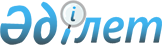 Об утверждении норм образования и накопления коммунальных отходов по городу ПетропавловскРешение Петропавловского городского маслихата Северо-Казахстанской области от 27 декабря 2022 года № 3. Зарегистрировано Департаментом юстиции Северо-Казахстанской области 20 января 2023 года № 7437
      В соответствии с подпунктом 2) пункта 3 статьи 365 Экологического Кодекса Республики Казахстан, подпунктом 15) пункта 1 статьи 6 Закона Республики Казахстан "О местном государственном управлении и самоуправлении в Республике Казахстан", Петропавловский городской маслихат РЕШИЛ:
      1. Утвердить нормы образования и накопления коммунальных отходов по городу Петропавловск, согласно приложению 1 к настоящему решению.
      2. Признать утратившими силу некоторые решения Петропавловского городского маслихата, согласно приложению 2 к настоящему решению.
      3. Настоящее решение вводится в действие по истечении десяти календарных дней после дня его первого официального опубликования. Нормы образования и накопления коммунальных отходов по городу Петропавловск Перечень некоторых решений Петропавловского городского маслихата, признанных утратившими силу
      1) Решение Петропавловского городского маслихата "Об утверждении нормы образования и накопления коммунальных отходов, тарифов на сбор, вывоз и захоронение твердых бытовых отходов" от 27 августа 2018 года № 4 (зарегистрировано в Реестре государственной регистрации нормативных правовых актов под № 4915);
      2) Решение Петропавловского городского маслихата "О внесении изменений в решение маслихата города Петропавловска от 27 августа 2018 года № 4 "Об утверждении нормы образования и накопления коммунальных отходов, тарифов на сбор, вывоз и захоронение твердых бытовых отходов" от 29 марта 2019 года № 1 (зарегистрировано в Реестре государственной регистрации нормативных правовых актов под № 5336);
      3) Решение Петропавловского городского маслихата "О внесении изменения в решение маслихата города Петропавловска от 27 августа 2018 года № 4 "Об утверждении нормы образования и накопления коммунальных отходов, тарифов на сбор, вывоз и захоронение твердых бытовых отходов" от 23 апреля 2020 года № 2 (зарегистрировано в Реестре государственной регистрации нормативных правовых актов под № 6280).
					© 2012. РГП на ПХВ «Институт законодательства и правовой информации Республики Казахстан» Министерства юстиции Республики Казахстан
				
      Секретарь Петропавловского городского маслихата

А. Бердагулов
приложение 1 к решениюот 27 декабря 2022 года№ 3
№
Виды объектов накопления коммунальных отходов
Расчетная единица
Годовая норма накопления коммунальных отходов, м3
1
Домовладения благоустроенные и неблагоустроенные
1 житель
2,07
2,20
2
Общежития, интернаты, детские дома, дома престарелых и другие подобные объекты
1 место
0,80
3
Гостиницы, санатории, дома отдыха
1 место
1,20
4
Детские сады, ясли и другие дошкольные учреждения
1 место
0,20
5
Учреждения, организации, офисы, конторы, банки, отделения связи
1 сотрудник
0,40
6
Поликлиники, медицинские центры
1 посещение
0,50
7
Больницы, прочие лечебно-профилактические учреждения
1 койко-место
3,70
8
Школы и другие учебные заведения
1 учащийся
0,20
9
Рестораны, кафе, прочие увеселительные заведения и учреждения общественного питания
1 посадочное место
1.50
10
Театры, кинотеатры, концертные залы, ночные клубы, залы игровых автоматов, интернет-кафе, компьютерные клубы
1 посадочное место
0,40
11
Музеи, выставки
1 м2 общей площади
0,03
12
Стадионы, спортивные площадки
1 место по проекту
0,004
13
Спортивные, танцевальные и игровые залы
1 м2 общей площади
0,009
14
Продовольственные и промышленно-товарные магазины, смешанные магазины
1 м2торговой площади
0,60
15
Рынки, торговые павильоны, киоски, лотки
1 м2 торговой площади
0,80
16
Оптовые базы, склады промышленных, продовольственных товаров
1 м2 общей площади
0,10
17
Дома быта: обслуживание населения
1 м2 общей площади
0,80
18
Вокзалы, автовокзалы, аэропорты
1 м2 общей площади
0,90
19
Пляжи, уличные сметы с дорог
1 м2 общей площади
0,10
20
Аптеки
1 м2 торговой площади
0,40
21.
Автостоянки, автомойки, автозаправочная станция
1 машино-место
3,40
22
Автомастерские
1 работник
5,40
23
Гаражные кооперативы, гаражи, паркинги
на 1 гараж
1,75
24
Парикмахерские, косметические салоны
1 рабочее место
9,00
25
Прачечные, химчистки, ремонт бытовой техники, швейные ателье
1 м2 общей площади
0,65
26
Мастерские ювелирные, по ремонту обуви, часов
1 м2 общей площади
1,90
27
Мелкий ремонт и услуги (изготовление ключей и так далее)
1 рабочее место
2,10
28
Бани, сауны
1 м2 общей площади
0,42
29
Юридические, организующие массовые мероприятия на территории города, парковые отходы
1000 участников
1,88
30
Садоводческие кооперативы
1 участок
2,56приложение 2 к решениюот 27 декабря 2022 года№ 3